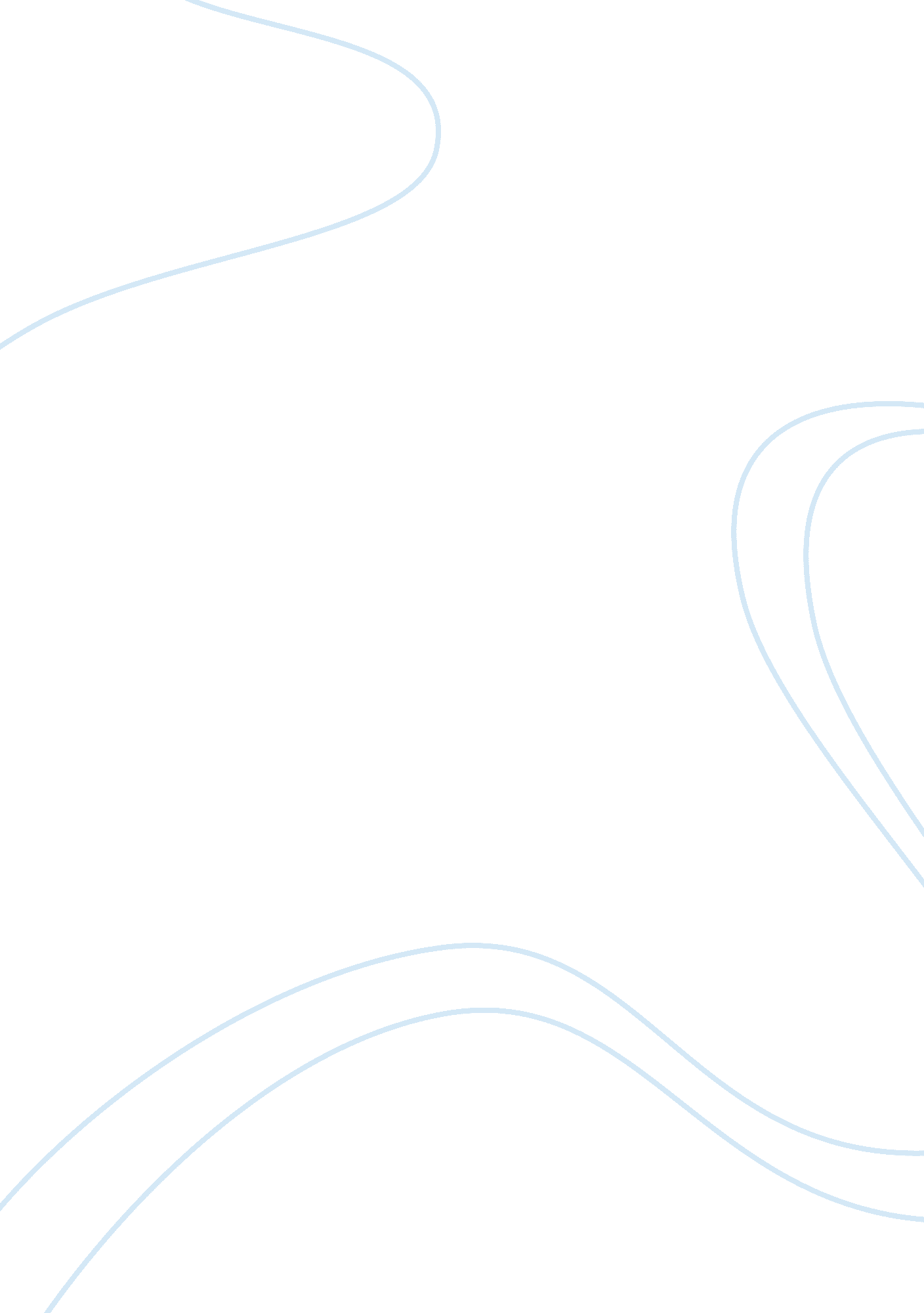 Philosophy of practical nursing essay sample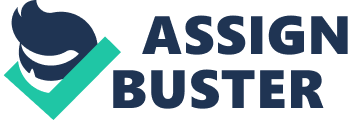 Personally, nursing is my way of giving back to society. I enjoy helping others and giving of myself gives me pleasure, peace of mind and spirit. This is way different view than when I started my first nursing career. I have found there is far more to healing than medicine. I believe that this level of interaction provide a therapeutic basis to promote trust which aiding in the healing process of a patient. How personal and professional values influence in philosophy of Nursing? My philosophy is easily carried into my professional life. As I said before giving me to the society is my philosophy of nursing. Carrier team attitude to treating others, as I would like to be treated, I know that competent caring is highlighted in team approach. I live my philosophy of nursing on a daily basis and I do not have to be at work to provide nursing care. I exemplify my values and believe in every sphere of my life all in one I can say nursing is my life. My new philosophy of nursing: Reflecting on the past two years of nursing school, my philosophy of nursing has been reshaped from when I had first started the nursing program. Though the fundamental aspect of my philosophy has not changed, my horizon has been broadened to see the beauty behind the nursing profession. Florence Nightingale once said that “ Nursing is an art, and if it is to be made an art, it requires an exclusive devotion as hard a preparation, as any painter’s or sculptor’s work; for what is the having to do with dead canvas or dead marble, compared with having to do with the living body, the temple of God’s spirit? It is one of the Fine Arts” (Bolen, 2009). I had almost said the finest of Fine Arts.” Her belief in the nursing profession has been the core reason for most of my beliefs. Through the academic studies and hands on experience, I have grown a deeper appreciation for nursing. I have come to realize that we are part of something greater, and that we, as civilized specie, must live for one another by helping one another. We live in a society with many different cultures. Having lived in Canada for 4 years, I have had the opportunity come to cross paths with many different people. Regardless of their religious, racial, or ethnic background I have observed that no matter what makes a person, there is a universal thing that binds all of us and that is the ability to care. Living in this society, one thing we all share in common is the human culture and humans all need assistance at one point or another in their lives. Nursing theorist Jean Watson stated that “ caring is the essence of nursing, in order to deliver quality nursing care, a nurse must be sensitive to her own strengths and weaknesses” (Bolen, 2009). He/she must wholeheartedly commit to maintaining and enhancing human dignity during patient recovery or demise. I feel this is true for all those who are entering the nursing field. I hold onto the belief that I’d like to treat others the way I’d like to be treated should I, or my loved ones, were in a medical crisis. I’d like to be given the same respect and dignity that I would bestow upon another. My nursing philosophy is one of holistic care, delivering compassionate and culturally sensitive care to patients, families, and or significant others. I believe that nursing is an occupation consisting of professional individuals that exhibit and express compassion, respect, dignity, and integrity to their patients and fellow coworkers. My personal philosophy is to first and foremost be a patient advocate, through clear communication, education, and applying critical thinking, and decision making skills to help better the patients’ outcome. As a nurse, it is important to me to provide the highest quality nursing care possible to achieve excellence in patient results, while simultaneously, providing a respectful healing environment. To me nursing is about compassion and trying to understand human beings on all emotional, physical, and scientific levels. It is a profession which uses evidence based practices yet displays a comprehensive understanding of human beings. As a professional nurse (LPN) I feel a personal commitment toward life-long learning, through formal education and hands-on experience to better myself and my nursing knowledge. With more determination and experience, I come to devote myself in becoming a professional nurse. Many have asked me why I have chosen the nursing profession. Though true, I have a passion for art, particularly drawing; I have grown a deeper love for nursing. I feel that nursing is my way of giving back to society. I have discovered my love for helping others and working in a team. I am determined to provide quality care to all patients, which will be assigned to me, with compassion, efficiency and understanding. I will provide them with the same respect and dignity that I, too, would like to receive. My philosophy of nursing can be easily carried into the work place. Not only will I carry it with me to the work place, it will be something to guide my day to day life for the remainder of my days. References Bolen. A. (2009) My Philosophy of Nursing. Retrieved from: http://www. personal. psu. edu/alb5574/blogs/ashley_bolen_e-portfolio/2009/05/my-philosophy-of-nursing. html Nursing Philosophy Statement (n. d.) Retrieved from: https://lagcc-cuny. digication. com/de_gracias_shane_ep/Nursing_Philosophy_Statement 